Бланк заданий Всероссийской викторины для младших дошкольников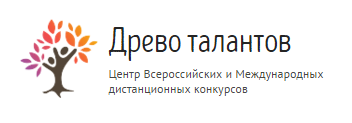 «Теремок».1. Распечатайте (размножьте) бланк с заданиями по количеству участников.2. Заполните анкетные данные.3. Прочитайте ребёнку текст задания.4. Запишите ответы.Анкетные данные:Фамилия, имя участника:Вопросы викторины «Теремок».Где стоял теремок?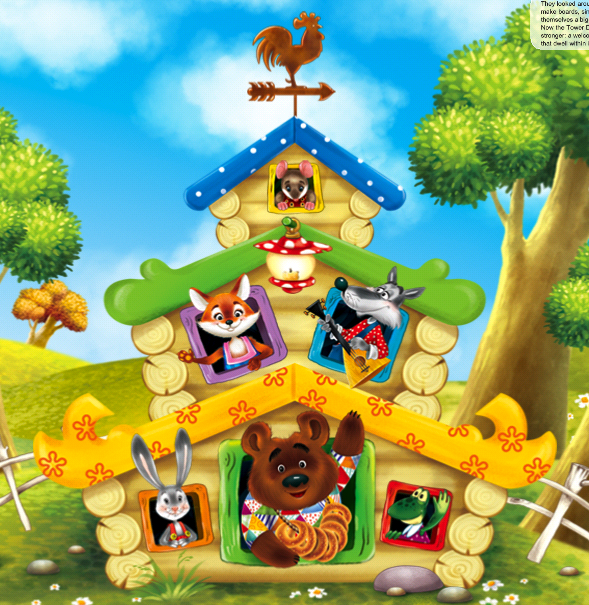 А. В полеБ. На гореВ. В деревнеКто первый поселился в теремке?А. Лягушка-квакушкаБ. Мышка-норушкаВ. Зайчик-побегайчикСколько всего животных в сказке?А. 4Б. 5В. 6Кто раздавил теремок?А. ЛисаБ. МедведьВ. ЛягушкаЧто сделали звери после поломки теремка?А. Построили новый теремокБ. Разбежались по своим деламВ. ЗаплакалиОтветы: 1. а, 2. б, 3. в, 4. б, 5. а.Количество набранных баллов______ (1 верный ответ = 1 балл, всего 5 баллов)Место ____________________Внимание! Баллы подсчитывает и определяет место педагог (воспитатель)-организатор!5 баллов - 1 место4 балла - 2 место  3 балла - 3 местоменее 3 баллов - участникБланк с ответами на вопросы на сайт не отправляется